Revised 6 May 2020Note: The labels below and information within have been extracted from the Therapeutic Goods (Excluded Goods—Hand Sanitisers) Determination 2020 and the Therapeutic Goods Amendment (Excluded Goods—Hand Sanitisers) Determination (No. 2) 2020. Ethanol hand sanitiser1  Front label2  Back labelIsopropyl alcohol hand sanitiser1  Front label2  Back labelEthanol hand sanitiser 80%Hand rub [optional text: suitable for use in medical and health services]DO NOT DRINK[Insert volume of the product in mLs][Insert name of the manufacturer or supplier][Insert contact details of the manufacturer or supplier]Contains:Ethanol 80% v/v, water, glycerol and hydrogen peroxide.[Insert name of denaturant used, if applicable]Use:Antiseptic hand rub when soap and water are not available.Directions for use:Apply sufficient amount of product on hands to cover all surfaces. Rub hands together until dry.Warnings:For external use only. Flammable. Keep away from heat or flame.Keep out of eyes, ears and mouth.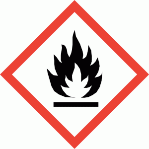 Discontinue use if skin irritation or rash occurs.Keep out of reach of children.Poisons Information Centre 13 11 26.Store below 30 °C.Date of manufacture: [Insert dd mm yyyy]Isopropyl alcohol hand sanitiser 75%Hand rub [optional text: suitable for use in medical and health services]DO NOT DRINK[Insert volume of the product in mLs][Insert name of the manufacturer or supplier][Insert contact details of the manufacturer or supplier]Contains:Isopropyl alcohol 75% v/v, water, glycerol and hydrogen peroxide.Use:Antiseptic hand rub when soap and water are not available.Directions for use:Apply sufficient amount of product on hands to cover all surfaces. Rub hands together until dry.Warnings:For external use only. Flammable. Keep away from heat or flame.Keep out of eyes, ears and mouth.Discontinue use if skin irritation or rash occurs.Keep out of reach of children.Poisons Information Centre 13 11 26.Store below 30 °C.Date of manufacture: [Insert dd mm yyyy]